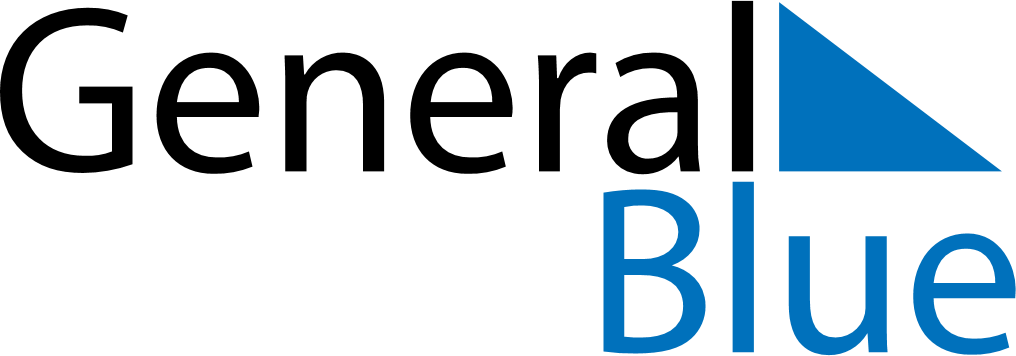 May 2021May 2021May 2021May 2021UruguayUruguayUruguaySundayMondayTuesdayWednesdayThursdayFridayFridaySaturday1Labour Day234567789101112131414151617181920212122Battle of Las Piedras23242526272828293031